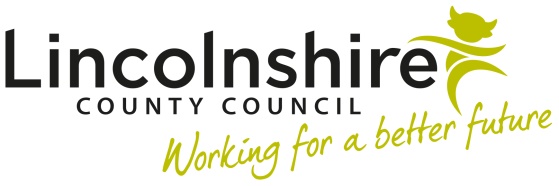 GLPC job evaluation appeal application form - JEA1Name: ……………………………………………	Employee no: ……………………..……….Job title: ………………………………………….	JE ref no: ……….…………………………..Section or team: ………………………………..	Telephone no: ………………….…...……..Directorate: ………………………………………………………………….……………………..Is this job covered by a generic job description?	Yes 	No (That is, are there other people doing the job covered by this job description) 
If yes, is this a group appeal?	Yes 	No 
If yes, please name all those who are submitting this appeal: 
Please continue on another sheet if required………………………………………………………………………………………………………………………………………………………………………………………………………………………………………………………………………………………………………………All factors will be reviewed.  Identify which factor scores you are specifically appealing against:  (Place a tick in the box)Appeal evidence You must complete an evidence box for each factor you are appealing.Factor title and levelEvidence that the job evaluation scheme has been wrongly appliedFactor title and levelEvidence that the job evaluation scheme has been wrongly appliedFactor title and levelEvidence that the job evaluation scheme has been wrongly appliedFactor title and levelEvidence that the job evaluation scheme has been wrongly appliedIf you are appealing against more than four factors continue on an additional sheet.Line manager’s statement Give a brief statement regarding the employee's evidence.Send this form to:JETeam@lincolnshire.gov.uk orJob Evaluation – SercoPeople Management3rd Floor Thomas Parker House13-14 Silver StreetLincoln LN2 1DY oryour HR Adviser Supervision or Management of People	Creativity and Innovation	Contacts and Relationships	Decisions – Discretion	Decisions – Consequences	Resources	Work Demands	Physical Demands	Working Conditions	Work Context	Knowledge and Skills	Signed:(employee(s))Signed:(line manager)Date:List any dates you and your manager will be unavailable during the next eight weeks:…………………………………………………………………………………………………………………………………….